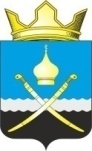 РОССИЙСКАЯ ФЕДЕРАЦИЯРОСТОВСКАЯ ОБЛАСТЬТАЦИНСКИЙ РАЙОНМУНИЦИПАЛЬНОЕ ОБРАЗОВАНИЕ«МИХАЙЛОВСКОЕ СЕЛЬСКОЕ ПОСЕЛЕНИЕ»Собрание депутатов Михайловского сельского поселенияРешение17 июля  2020 года                            №173                                   х. МихайловОб утверждении правил определенияразмера платы за увеличение площади земельных участков,находящихся в частной собственности, в результате их перераспределения с земельными участками,  находящимися в муниципальной собственности муниципального образования «Михайловское сельское поселениеРуководствуясь подпунктом 3 пункта 5 ст. 39.28 Земельного кодекса Российской Федерации, в соответствии с Федеральным законом от 06.10.2003 №131-ФЗ «Об общих принципах организации местного самоуправления в Российской Федерации», Уставом муниципального образования «Михайловское сельское поселение», Собрание депутатов муниципального образования «Михайловское сельское поселение»,РЕШИЛО:1. Утвердить прилагаемые Правила определения размера платы за увеличение площади земельных участков, находящихся в частной собственности, в результате их перераспределения с земельными участками, находящимися в муниципальной собственности муниципального образования «Михайловское сельское поселение».        2.  Контроль за исполнением настоящего решения возложить напостоянную комиссию  по вопросам экономики, бюджету, налогам и муниципальной собственности(С.И. Родионова).3. Настоящее решение подлежит официальному опубликованию в установленном порядке и размещению на официальном сайте поселения  в сети «Интернет».Председатель Собрания депутатов-глава Михайловскогосельского поселения                                                            А.В. БондаренкоПриложение к решению Собрания депутатовМихайловского сельского поселенияот 17.07. 2020 года  № 173Правила определения размера платы за увеличение площади земельных участков, находящихся в частной собственности, в результате их перераспределения с земельными участками, находящимися в муниципальной собственности муниципального образования «Михайловское сельское поселение» Настоящие Правила устанавливают порядок определения размера платы за увеличение площади земельных участков, находящихся в частной собственности, в результате их перераспределения с земельными участками, находящимися в муниципальной собственности муниципального образования «Михайловское сельское поселение» (далее – размер платы). Размер платы рассчитывается администрацией муниципального образования «Михайловское сельское поселение», осуществляющей в отношении земельных участков, находящихся в муниципальной собственности, полномочия собственника.Размер платы определяется как (15 процентов) кадастровой стоимости земельного участка, находящегося в муниципальной собственности муниципального образования «Михайловское сельское поселение», рассчитанной пропорционально площади части такого земельного участка, подлежащей передаче в частную собственность в результате его перераспределения с земельными участками, находящимися в частной собственности, за исключением случая, предусмотренного пунктом 4 настоящих Правил.   Размер платы в случае перераспределения земельных участков в целях последующего изъятия подлежащих образованию земельных участков для государственных и муниципальных нужд определяется на основании установленной в соответствии с законодательством об оценочной деятельности рыночной стоимости части земельного участка, находящегося в муниципальной собственности муниципального образования «Михайловское сельское поселение», подлежащей передаче в частную собственность в результате перераспределения земельных участков. 